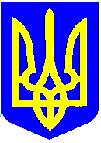 НОВОУШИЦЬКА СЕЛИЩНА РАДАВИКОНАВЧИЙ КОМІТЕТРІШЕННЯ
Керуючись статтею 56 Цивільного кодексу України, статтями 19, 159, 257, 263 Сімейного кодексу України, статтями  11, 34, 40, 51, 52, 53, 59 Закону України «Про місцеве самоврядування в Україні», статтею 11 Закону України «Про забезпечення організаційно-правових умов соціального захисту дітей-сиріт та дітей, позбавлених батьківського піклування», статтею 4 Закону України «Про органи і служби у справах дітей та спеціальні установи для дітей», статтею 11 Закону України "Про охорону дитинства", Порядком провадження органами опіки та піклування діяльності, пов’язаної із захистом прав дитини, затвердженого постановою Кабінету Міністрів України від 24 вересня 2008 року №866, Правилами опіки та піклування, затвердженими наказом Державного комітету України у справах сім’ї та молоді Міністерства освіти України, Міністерства охорони здоров’я України, Міністерства праці та соціальної політики України №34/166/131/88 від 26 травня 1999 року, враховуючи рішення комісії з питань захисту прав дитини при селищній раді від 05.04.2023 року №3, протокол засідання комісії від 05.04.2023 року №5, виконавчий комітет селищної ради                                                ВИРІШИВ:Затвердити висновок Новоушицької селищної ради як органу опіки та піклування про доцільність встановлення порядку побачення Афанасієвій Ользі Василівні, жительці з її малолітнім внуком, Афанасієвим Матвієм Максимовичем, року народження. Селищний голова	      					Анатолій ОЛІЙНИКВисновокНовоушицької селищної ради як органу опіки та піклування про доцільність встановлення порядку побачення Афанасієвій Ользі  Василівні, жительці з її малолітнім внуком, Афанасієвим Матвієм Максимовичем, року народженняНа комісії з питань захисту прав дитини при Новоушицькій селищній раді розглянуто ухвалу Новоушицького районного суду про надання висновку Новоушицької селищної ради як органу опіки та піклування щодо розв’язання спору у цивільній справі № за позовом Афанасієвої Ольги Василівни, жительки до Афанасієвої Юлії Олегівни про встановлення часу для участі у вихованні та спілкуванні із внуком та встановлено наступне.	Гр. Афанасієва Ольга Василівна, є бабусею малолітнього Афанасієва Матвія Максимовичароку народження.	Батько дитини – Афанасієв Максим Леонідович,народження, є сином Афанасієвої Ольги Василівни, що підтверджується свідоцтвом про народження серія, радою 20 жовтня 1999 року.	Малолітній Афанасієв Матвій Максимович, народився у шлюбі, укладеному між батьками дитини 16 лютого 2019 року.Батьками малолітнього Афанасієва Матвія Максимовича, , є гр. Афанасієв Максим Леонідович та Афанасієва Юлія Олегівна, що підтверджується свідоцтвом про народження серія I, виданим Новоушицьким районним відділом державної реєстрації актів цивільного стану Центрально-Західного міжрегіонального управління Міністерства юстиції (м.Хмельницький).Шлюб між батьками дитини розірвано, що підтверджується рішенням Новоушицького районного суду від 12 травня 2022 року справа №.Гр. Афанасієва О.В.року народження, зареєстрована і проживає, що підтверджується довідкою, виданою старостою села.Відповідно до довідки, виданої старостою села, до складу сім’ї гр. Афанасієвої О.В. входять: чоловік Афанасієв Леонід Васильович, року народження, син Афанасієв Максим Леонідович, року народження, який не зареєстрований, але проживає.Відповідно до довідки-характеристики, виданої старостою села №2, за період проживання гр. Афанасієва Ольга Василівна, народження, зарекомендувала себе з позитивної сторони, в громадських місцях та побуті поводить себе добре, відповідальна, користується повагою серед односельців та друзів. На даний час тимчасово не працює.Відповідно до довідок, виданих КНП «Новоушицька багатопрофільна лікарня» Новоушицької селищної ради від 10 березня 2023 року, гр. Афанасієва Ольга Василівна, , дійсно не знаходиться під спостереженням у наркологічному та психіатричному кабінеті КНП «Новоушицька багатопрофільна лікарня».Відповідно до акту обстеження умов проживання, виданого службою у справах дітей  Новоушицької селищної ради 13 березня 2023 року, для виховання та розвитку дитини створені належні умови. В сім’ї дружні, добрі відносини, є взаєморозуміння та взаємоповага.Відповідно до висновку оцінки потреб особи, виданого гр. Афанасієвій О.В. 13 березня 2023 року відділенням соціальних служб для сім’ї, дітей та молоді КУ «Новоушицький центр надання соціальних послуг» селищної ради, за результатами оцінювання потреб з’ясовано, що складні життєві обставини відсутні, наявність у особи ознак психологічної травми відсутні.Бабуся дитини - гр. Афанасієва О.В. пояснила комісії, що матір дитини перешкоджає її спілкуванню з внуком, постійно уникає її зустрічі з ним, при зустрічах влаштовує сварки і відкрито заявляє, що буде перешкоджати її спілкуванню з внуком. Гр. Афанасієва О.В. вважає належним способом захисту встановлення часу для участі у вихованні та спілкуванні з малолітнім онуком Афанасієвим Матвієм Максимовичем кожної другої та четвертої неділі місяця з 14 до 16 години за її місцем проживання або в громадських місцях без присутності матері, Афанасієвої Юлії Олегівни, та зобов’язання останньої не чинити перешкод у спілкуванні. Відповідно до рішення виконавчого комітету Новоушицької селищної ради від 13 жовтня 2022 року №578 «Про встановлення порядку побачення  Афанасієву Максиму Леонідовичу з його малолітнім сином, Афанасієвим Матвієм Максимовичем», батькові дитини встановлено такий порядок побачення з сином, який проживає разом з матір’ю, Афанасієвою Юлією Олегівною  щомісяця в перший та третій тиждень з 14 год. 00 хв. до 16 год. 00 хв. неділі, в громадських місцях, в межах, у присутності матері. Відповідно до статей 3, 18 Конвенції про права дитини в усіх діях щодо дітей, незалежно від того, здійснюються вони державними чи приватними установами, що займаються питаннями соціального забезпечення, судами, адміністративними чи законодавчими органами, першочергова увага приділяється якнайкращому забезпеченню інтересів дитини. Батьки несуть основну відповідальність за виховання дитини. Найкращі інтереси дитини є предметом їх основного піклування. На рівні внутрішнього законодавства України принцип урахування найкращих інтересів дитини викладено у частині восьмій статті 7 Сімейного кодексу України та у статті 11 Закону України «Про охорону дитинства», згідно з положеннями яких регулювання сімейних відносин має здійснюватися з максимально можливим урахуванням інтересів дитини; предметом основної турботи та основним обов`язком батьків є забезпечення інтересів дитини.Відповідно до статті 17 Закону України «Про виконання рішень та застосування практики Європейського суду з прав людини», суди застосовують при розгляді справ Конвенцію про захист прав людини і основоположних свобод та практику Європейського Суду як джерело права.Положення статті 8 Конвенції про захист прав людини і основоположних свобод, якою передбачено право на повагу до сімейного життя, поширюються у тому числі і на відносини між бабою, дідом та онуками, якщо між ними існують достатньо тісні зв`язки (Рішення Європейського Суду з прав людини (далі - ЄСПЛ) у справі «Kruskic v. Croatia» від 25 листопада 2014 року, п. 108. ЄСПЛ зазначає, що держава повинна за загальним правилом забезпечити збереження сімейного зв`язку там, де він існує. Відносини між бабою, дідом і онуками за своїм характером відрізняються від відносин між батьками і дітьми і, зокрема, вимагають меншого ступеня захисту. Право на повагу до сімейного життя баби, діда у відносинах з їхніми онуками передбачає, у першу чергу, право підтримувати звичайні стосунки з онуками, навіть якщо такий контакт зазвичай відбувається за згодою особи, яка має батьківську відповідальність» (Рішення ЄСПЛ «Bogonosovy v. Russia» від 05 березня 2019 року, п. 82).	Відповідно до статті 257 Сімейного кодексу України баба, дід, прабаба, прадід мають право спілкуватися зі своїми внуками, правнуками, брати участь у їх вихованні. Батьки чи інші особи, з якими проживає дитина, не мають права перешкоджати у здійсненні бабою, дідом, прабабою, прадідом своїх прав щодо виховання внуків, правнуків. Якщо такі перешкоди чиняться, баба, дід, прабаба, прадід мають право на звернення до суду з позовом про їх усунення.Відповідно до статті 263 Сімейного кодексу України спір щодо участі баби та діда у вихованні дитини вирішується судом відповідно до статті 159 Сімейного кодексу України.За змістом статті 159 Сімейного кодексу України суд визначає способи участі одного з батьків у вихованні дитини (періодичні чи систематичні, побачення, можливість спільного відпочинку, відвідування дитиною місця його проживання тощо), місце та час їхнього спілкування. В окремих випадках, якщо це викликано інтересами дитини, суд може обумовити побачення з дитиною присутністю іншої особи.Під час вирішення спору щодо участі одного з батьків у вихованні дитини береться до уваги ставлення батьків до виконання своїх обов`язків, особиста прихильність дитини до кожного з них, вік дитини, стан її здоров`я та інші обставини, що мають істотне значення, в тому числі стан психічного здоров`я одного з батьків, зловживання ним алкогольними напоями або наркотичними засобами.Системний аналіз наведених норм матеріального права дає підстави вважати, що бабка (дід) має право на особисте спілкування з дитиною, а той із батьків, з ким проживає дитина, не має права перешкоджати йому спілкуватися з дитиною та брати участь у її вихованні, якщо таке спілкування не перешкоджає нормальному розвиткові дитини.Гр. Афанасієва Ю.О. та гр. Афанасієва О.В. належним чином були повідомлені про час та місце розгляду ухвали суду та були присутні на засіданні комісії.На засіданні комісії гр. Афанасієва О.В  підтримала свої позовні вимоги.  Натомість гр. Афанасієва Ю.О. пояснила, що не буде дозволяти бачитися бабусі з внуком та брати участь у його вихованні.Враховуючи вік дитини, відсутність близьких стосунків дитини з бабусею, комісія з питань захисту прав дитини рекомендувала виконавчому комітету селищної ради встановити такий порядок побачення Афанасієвій Ользі Василівні з її малолітнім внуком, Афанасієвим Матвієм Максимовичем, року народження: кожної, у присутності матері, Афанасієвої Юлії Олегівни. Враховуючи вищевикладене та керуючись статтею 56 Цивільного кодексу України, статтями 19, 159, 257, 263 Сімейного кодексу України, статтями  11, 34, 40, 51, 52, 53, 59 Закону України «Про місцеве самоврядування в Україні», статтею 11 Закону України «Про забезпечення організаційно-правових умов соціального захисту дітей-сиріт та дітей, позбавлених батьківського піклування», статтею 4 Закону України «Про органи і служби у справах дітей та спеціальні установи для дітей», статтею 11 Закону України "Про охорону дитинства", Порядком провадження органами опіки та піклування діяльності, пов’язаної із захистом прав дитини, затвердженого постановою Кабінету Міністрів України від 24 вересня 2008 року №866, Правилами опіки та піклування, затвердженими наказом Державного комітету України у справах сім’ї та молоді Міністерства освіти України, Міністерства охорони здоров’я України, Міністерства праці та соціальної політики України №34/166/131/88 від 26 травня 1999 року, враховуючи рішення комісії з питань захисту прав дитини при селищній раді від 05.04.2023 року №3, протокол засідання комісії від 05.04.2023 року №5, Новоушицька селищна рада як орган опіки та піклування вважає за доцільне встановити такий порядок побачення Афанасієвій Ользі Василівні з її малолітнім внуком, Афанасієвим Матвієм Максимовичем, року народження: кожної, у присутності матері, Афанасієвої Юлії Олегівни.        Додаються додатки на 12 аркушах:1. Копія рішення комісії з питань захисту прав дитини при селищній раді від 05.04.2023 року на 3 арк. в 1 прим.2. Копія довідки Новоушицької селищної ради від13 березня 2023 року №145 на 1 арк. в 1 прим.3. Копія довідки Новоушицької селищної ради від 13 лютого 2023 року №144 на 1 арк. в 1 прим.4. Копії довідок, виданих КНП «Новоушицька багатопрофільна лікарня» Новоушицької селищної ради від 10 березня 2023 року на 1 арк. в 1 прим.5. Копія акту обстеження умов проживання, виданого службою у справах дітей  Новоушицької селищної ради від 13 березня 2023 року на 1 арк. в 1 прим.6. Копія висновку оцінки потреб особи, виданого гр. Афанасієвій О.В. 13 березня 2023 року відділенням соціальних служб для сім’ї, дітей та молоді КУ «Новоушицький центр надання соціальних послуг» селищної ради на 4 арк. в 1 прим.7. Копія рішення виконавчого комітету Новоушицької селищної ради від 13 жовтня 2022 року №578 «Про встановлення порядку побачення  Афанасієву Максиму Леонідовичу з його малолітнім сином, Афанасієвим Матвієм Максимовичем» на 1 арк. в 1 прим.Селищний голова	      					Анатолій ОЛІЙНИК20.04.2023Нова Ушиця№774Про затвердження висновку органу опіки та піклування про доцільність встановлення порядку побачення Афанасієвій Ользі Василівні з її малолітнім внуком, Афанасієвим Матвієм Максимовичем ЗАТВЕРДЖЕНОрішення виконавчого комітету Новоушицької селищної радивід 20.04.2023  № 774